                                                                           Dzień dobry,                                                                            czas na pracę 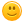 1. Tradycyjnie zaczynamy od małej dawki ruchu.Propozycje zabaw ruchowychKto potrafi tak jak ja – zabawa z elementem równowagi. Dzieci próbują utrzymać równowagę podczas naśladowania czynności demonstrowanych przez opiekuna: – rysowanie na podłodze kółek palcami stóp, – stanie na jednej nodze jak bocian, – podnoszenie kolana i przekładanie pod nim woreczka, – stanie na jednej nodze i próby klaśnięcia nad głową, – chodzenie z woreczkiem na głowie, – chodzenie z woreczkiem na stopie, – obracanie się dookoła i stanie na jednej nodze, – stanie na jednej nodze i klaskanie nad głową, – chodzenie z zamkniętymi oczami w przód, a następnie w tył. Baletnica – zabawa naśladowcza. Dzieci siedzą na krzesełkach z uniesionymi piętami, dotykając podłogi czubkami palców. Na sygnał przestawiają stopy kolejno: do przodu, do tyłu i w bok, naśladując kroki baletnicy chodzącej na palcach.Koty na płoty – zabawa z elementem czworakowania. Dzieci „zamieniają się” w koty i naśladują kocie ruchy: skradanie się bardzo cicho do myszki, wspinanie się na drzewo i skakanie z niego, bawienie się kłębkiem włóczki, zasypianie, mruczenie, miauczenie.Ćwiczenie wyciszające – w tle słychać delikatną muzykę, dzieci leżą rozluźnione na dywanie, oddychają głęboko, wyciszają się. Zabawa matematyczna Pokoloruj i wstaw znak „<”, „>”, „=”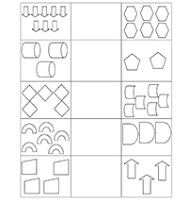 Przypomnienie :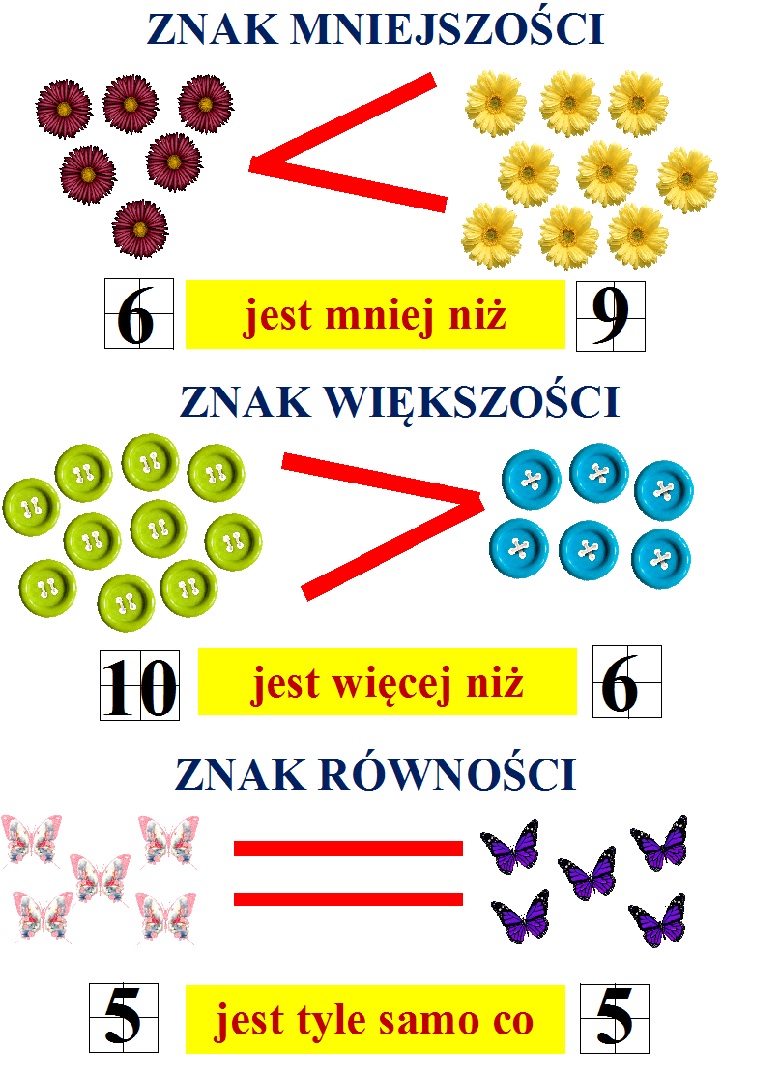 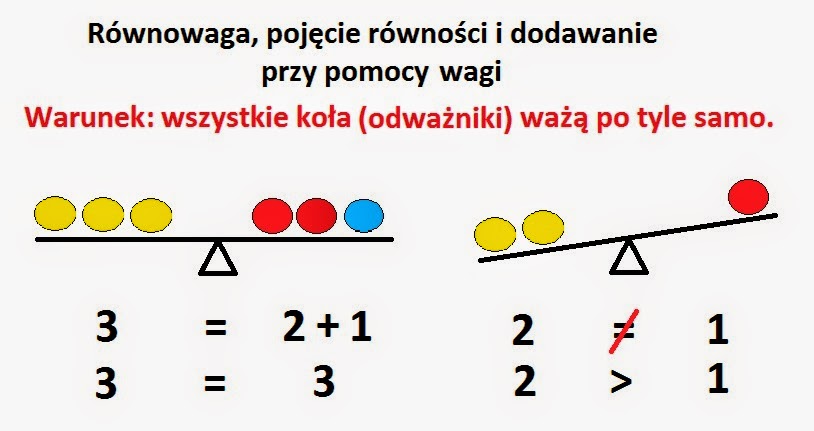 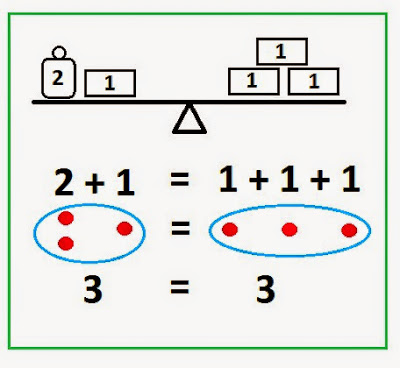 Spróbujcie narysować kilka przykładów z wagą - 1.równowaga, 2.mniej po lewej, więcej po prawej stronie, 3. mniej po prawej, więcej po lewej stronie. Możecie rysować figury - jako odważniki. Pamiętajcie  o wpisaniu cyfrą ile waży figura (np. koło -1kg, kwadrat - 2kg, trójkąt - 3kg).Zabawa „Litera "w" czy "f" - pokoloruj chmurki według wzoru: sylaby z "w" na czerwono, sylaby na "f" na niebiesko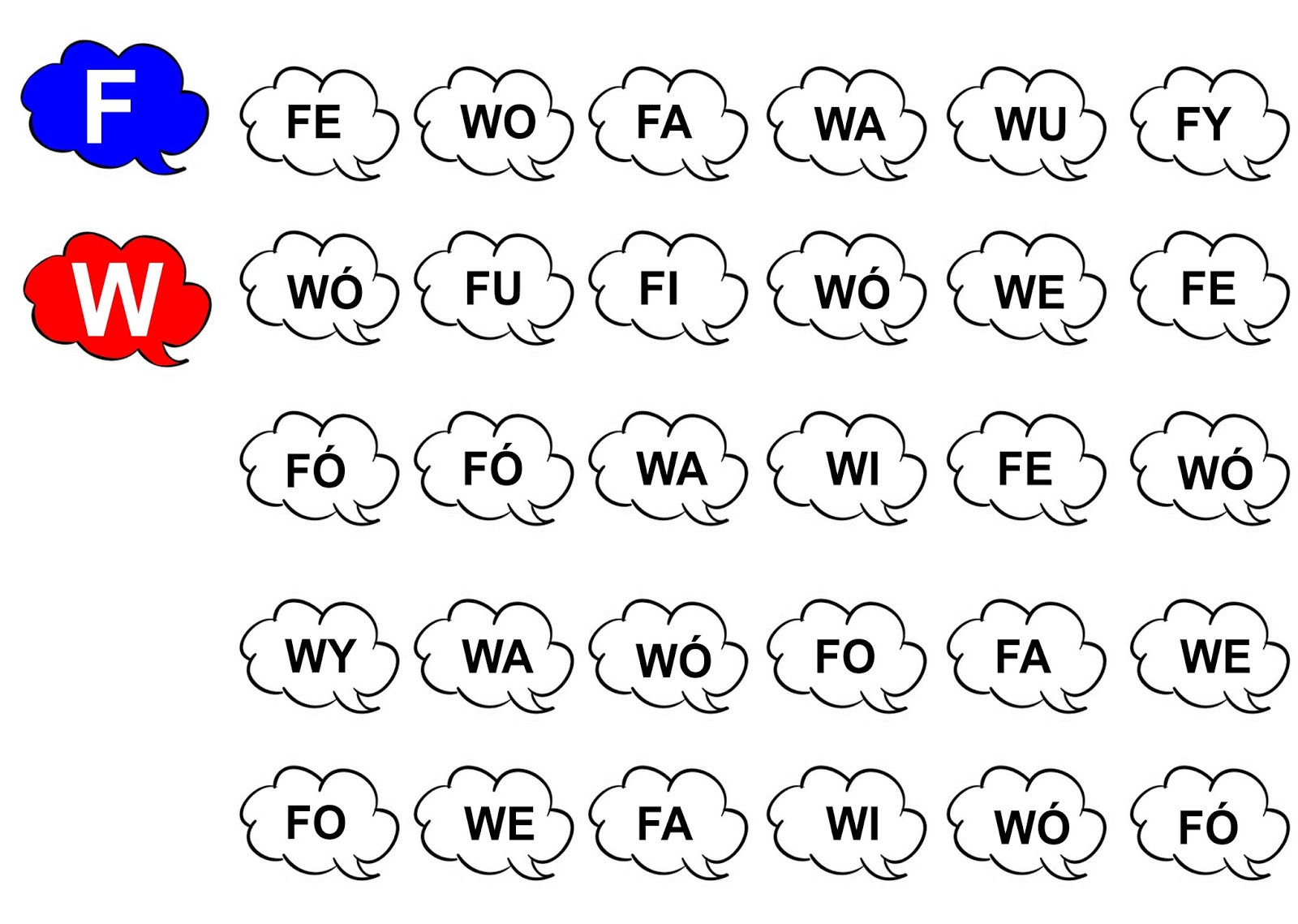 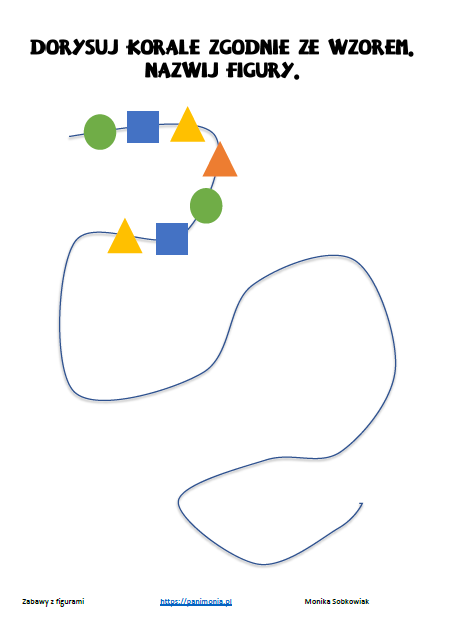  Utrwalamy figury geometryczne.         Jaka figura ukrywa się w polu.....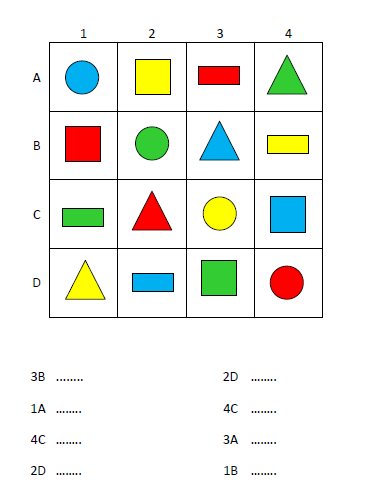 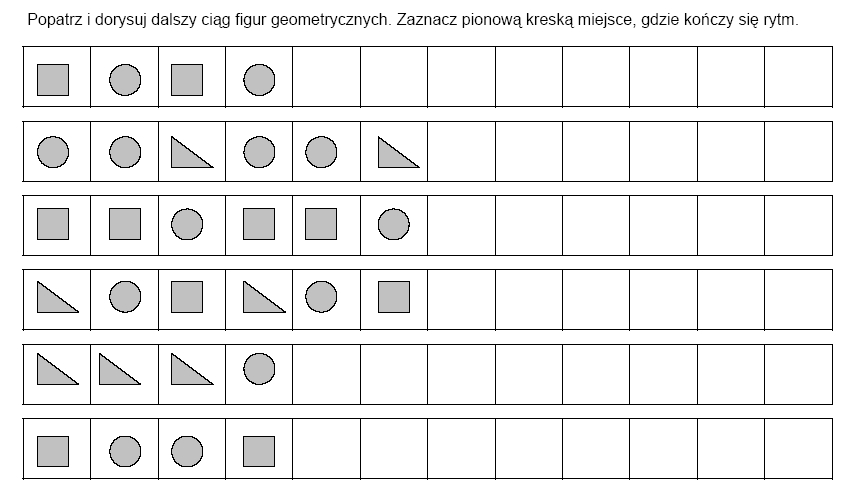 Zabawa  " Bystre oczko" - otocz pętlą literę ł , Ł.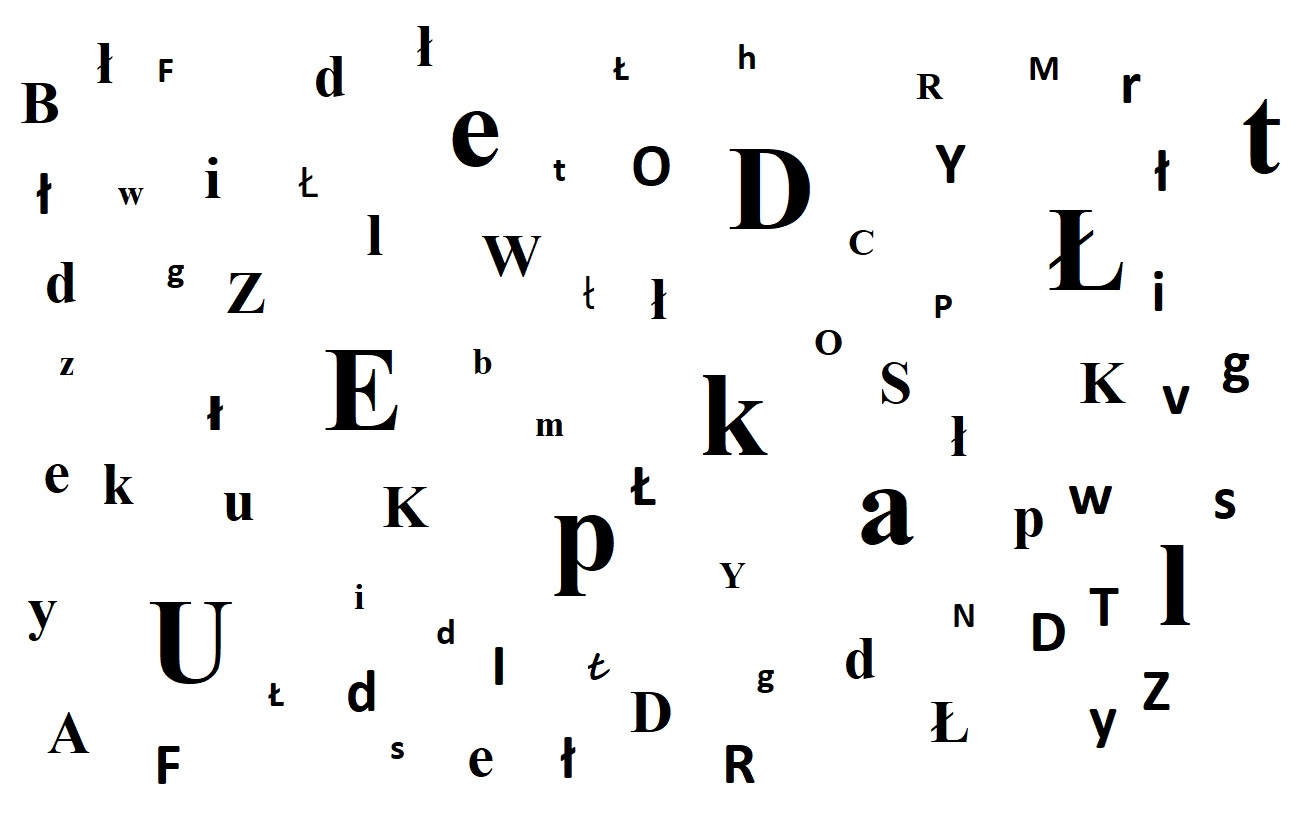 Pisz po śladzie.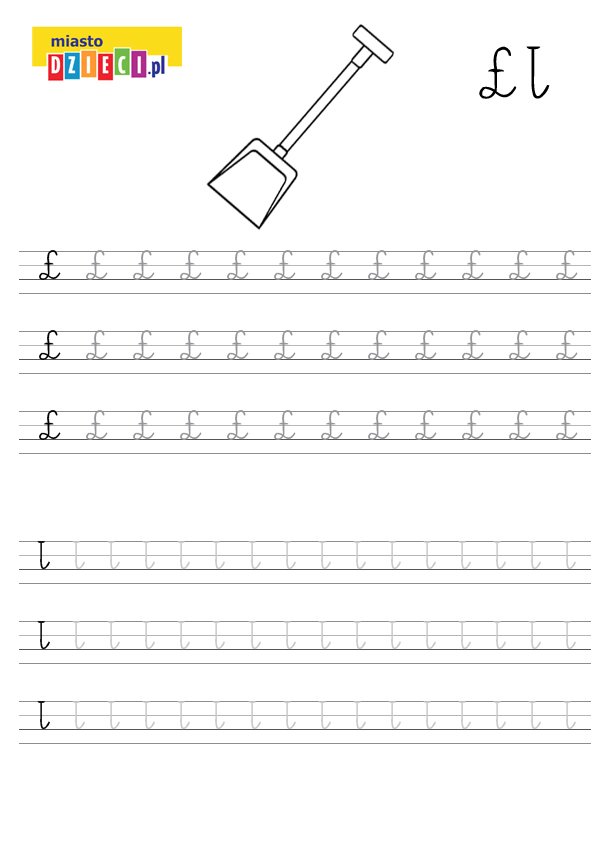 ZABAWY JĘZYKOWE:Zabawa „Dokończ słowo”.Rodzic mówi sylabę (np. -ma), a dziecko ma dołożyć inną sylabę (np. – ta) tak by powstało słowo (mata).Zabawa „Co to za słowo?”Rodzic wypowiada słowa z podziałem na głoski. Dziecko dokonuje ich syntezy i podaje całe słowo.Zabawa „Podziel na sylaby”.Rodzic wskazuje przedmiot, a dziecko dzieli nazwę na sylaby dodając do każdej prosty ruch (klaskanie, tupanie, podskakiwanie…)Ćwiczenia słuchowe „Układamy słowa na daną głoskę”.Rodzic wymienia słowo, prosi aby dziecko ułożyło słowo rozpoczynające się tą samą głoską (np. okno – dziecko układa słowo na O)ZABAWY LITERKAMI:Zabawa „Czyje to imię?” – przygotowanie kartoników z imionami najbliższych osób (mama, tata, brat, siostra, babcia, kolega itp.) wyszukanie imion podanych przez rodzica.Zabawa „Litery w imionach” – wykorzystanie kartoników z imionami najbliższych osób (mama, tata, brat, siostra, babcia, kolega itp.) - wyszukanie w nich liter podanych przez rodzica. Np. wyszukaj imię na literkę M, na literkę T, podaj karteczkę z imieniem, w którym są dwie literki „a”, podaj karteczkę z imieniem, które kończy się na „k” itp.Zabawa „ Podpisz przedmioty” – przygotowanie kartoników z nazwami przedmiotów z najbliższego otoczenia (stół, okno, łóżko, miś, lalka, auto, klocki itp.). wspólne z dzieckiem odszukanie przedmiotów i „podpisanie” ich.Zabawa „Moje imię” – ułożenie imion najbliższych osób z liter znajdujących się na małych kartkach.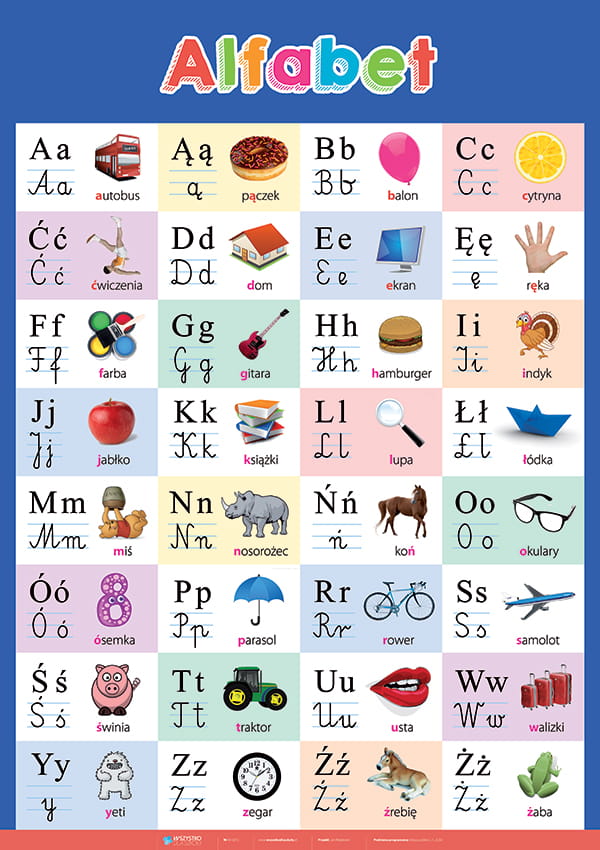 WSKAZÓWKI DLA RODZICÓW:Litera jest znakiem graficznym, a głoska jej odpowiednikiem słuchowym. Litery widzimy               i piszemy, głoski słyszymy i wymawiamy.Spółgłoski należy wymawiać w miarę możliwości bez przygłosu w postaci „y” który w późniejszym okresie może utrudniać dziecku naukę czytania i pisania.Przy wyodrębnianiu pierwszej i ostatniej głoski w wyrazie najlepiej jest zaczynać od wyrazów rozpoczynających i kończących się samogłoskami.Pamiętajmy o stopniowaniu trudności dobieranych zabaw.